Working Arrangements and Tentative Timetable(Submitted by the Secretariat)Tentative Timetable(Meeting Room: 7L)Notes:  Lunch Break: 12:30 – 14:00     Coffee Breaks: 10:30 - 11:00; 15:30 - 16:00__________World Meteorological Organization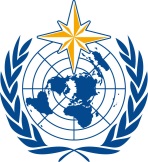 Inter-Commission Coordination Group On WIGOS/WIGOS Editorial Board (WEdB) Third Session
Geneva, Switzerland, 17 - 19 Jan 2018/ World Meteorological OrganizationInter-Commission Coordination Group On WIGOS/WIGOS Editorial Board (WEdB) Third Session
Geneva, Switzerland, 17 - 19 Jan 2018Submitted by:
3.01.2018SUMMARY AND PURPOSE OF DOCUMENTThe document provides details on working arrangements for the meeting, including the provisional time table.DayTimeAgenda ItemsWednesday17 January14:00 – 17:301, 2, 3, 4.1Thursday18 January09:00 – 12:304.2Thursday18 January14:00 – 17:304.2Friday19 January09:00 – 12:304.2, 4.3Friday19 January14:00 – 16:005-9